ПРАВИТЕЛЬСТВО БРЯНСКОЙ ОБЛАСТИ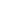 П О С Т А Н О В Л Е Н И ЕВ соответствии с Законом Брянской области от 3 ноября 1997 года № 28-З «О законах и иных нормативных правовых актах Брянской области» Правительство Брянской области 
ПОСТАНОВЛЯЕТ:1. Внести в раздел III «Порядок представления обращений» Порядка принятия решения о внесении изменений в региональную программу капитального ремонта общего имущества в многоквартирных домах, расположенных на территории Брянской области, утвержденного постановлением Правительства Брянской области от 3 сентября 2018 года № 449-п «Об утверждении Порядка принятия решения о внесении изменений в региональную программу капитального ремонта общего имущества в многоквартирных домах, расположенных на территории Брянской области», следующие изменения:
1.1. В пункте 3.3:
в абзаце третьем подпункта «б» слова «и при этом в соответствии с порядком установления необходимости проведения капитального ремонта общего имущества в многоквартирном доме определено, что отсутствует необходимость в проведении капитального ремонта (отдельного вида услуг и (или) работ по капитальному ремонту) в предусмотренный региональной программой срок» исключить;
дополнить подпунктом «д» следующего содержания: 
«д) смены очередности проведения работ по капитальному ремонту в случае принятия собственниками помещений в многоквартирном доме на общем собрании соответствующего решения.».
1.2. В пункте 3.7 после слов «на основании решения общего собрания собственников помещений в многоквартирном доме» слово «или» исключить.
1.3. Дополнить пунктом 3.10 следующего содержания: 
«3.10. Внесение в региональную программу изменений, предусматривающих смену очередности проведения работ по капитальному ремонту, осуществляется на основании решения общего собрания собственников помещений в многоквартирном доме. В случае если многоквартирный дом включен в краткосрочный план реализации региональной программы капитального ремонта, внесение в него изменений, предусматривающих смену очередности проведения работ по капитальному ремонту, осуществляется на основании решения общего собрания собственников помещений в многоквартирном доме при условии непревышения стоимости работ, установленной реализуемым краткосрочным планом. 
В случае увеличения стоимости работ необходимость смены их очередности устанавливается в порядке установления необходимости проведения капитального ремонта.». 
2. Настоящее постановление вступает в силу после его официального опубликования.
3. Опубликовать постановление на «Официальном интернет-портале правовой информации» (рravo.gov.ru).
4. Контроль за исполнением постановления возложить на заместителя Губернатора Брянской области Жигунова А.М.от 3 декабря 2018 г. № 617-п 
г. БрянскО ВНЕСЕНИИ ИЗМЕНЕНИЙ В ПОРЯДОК ПРИНЯТИЯ РЕШЕНИЯ О ВНЕСЕНИИ ИЗМЕНЕНИЙ В РЕГИОНАЛЬНУЮ ПРОГРАММУ КАПИТАЛЬНОГО РЕМОНТА ОБЩЕГО ИМУЩЕСТВА В МНОГОКВАРТИРНЫХ ДОМАХ, РАСПОЛОЖЕННЫХ НА ТЕРРИТОРИИ БРЯНСКОЙ ОБЛАСТИИсполняющий обязанности ГубернатораА.Г.Резунов